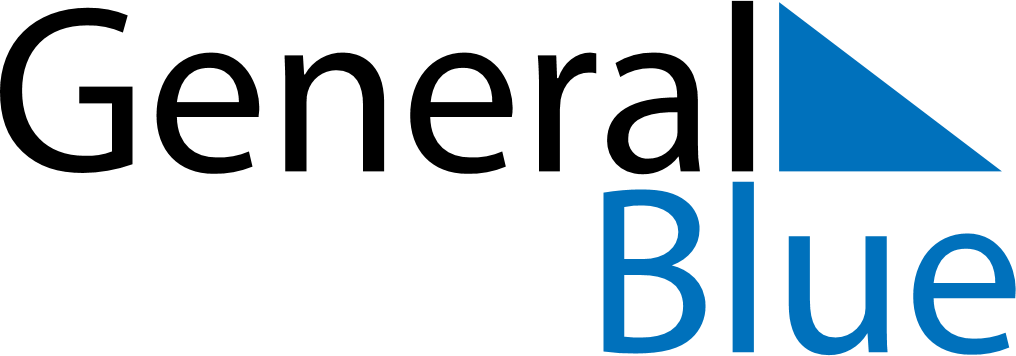 2021 - Q2Ukraine 2021 - Q2Ukraine 2021 - Q2Ukraine 2021 - Q2Ukraine 2021 - Q2Ukraine 2021 - Q2Ukraine AprilMONTUEWEDTHUFRISATSUNApril1234April567891011April12131415161718April19202122232425April2627282930AprilMayMONTUEWEDTHUFRISATSUNMay12May3456789May10111213141516May17181920212223May24252627282930May31JuneMONTUEWEDTHUFRISATSUNJune123456June78910111213June14151617181920June21222324252627June282930JuneMay 1: Labour DayMay 2: Orthodox Easter
May 2: Labour DayMay 3: Orthodox Easter
May 3: Labour Day (substitute day)May 4: Labour Day (substitute day)May 9: Victory DayMay 10: Victory Day (substitute day)Jun 20: PentecostJun 21: PentecostJun 28: Constitution Day